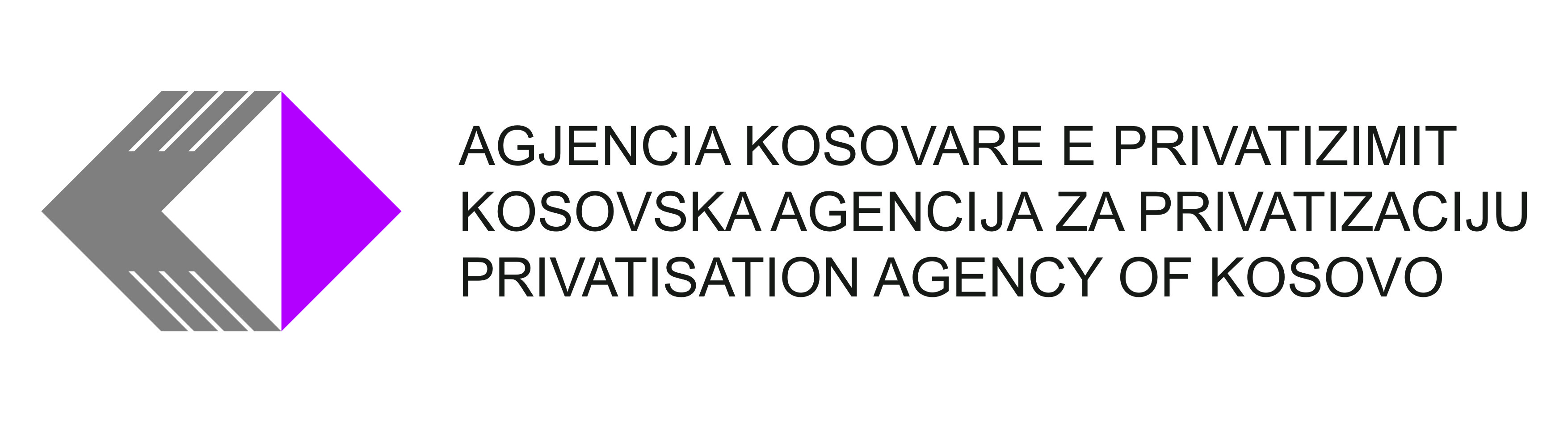 Në bazë të nenit 3, paragrafi 2 të Rregullores nr. 06/2020 angazhimin e Ofruesve të Shërbimeve (OSH) në procesin e likuidimit të Ndërmarrjeve Shoqërore (NSH), Autoriteti i Likuidimit shpallë këtë:Konkurs për Ofrues të Shërbimeve në procesin e likuidimitTitulli i pozitës së punës	Ofrues i Shërbimeve – (Departamenti i Komisioneve Profesionale) Kohëzgjatja e emërimit					6 mujorPaga (bruto) përfshirë kontributet e punëdhënësit	450.00 EuroNr. i kërkuar						2Data e njoftimit					16/06/2022Afati për aplikim					23/06/2022Institucioni						Agjencia Kosovare e Privatizimit (AKP)Departamenti						Departamenti i Komisioneve ProfesionaleVendi i punës						PrishtinëNr. i Referencës					16/06/2022Përshkrimi i përgjithshëm i punës:Ofruesit e Shërbimeve do të ofrojnë të gjithë përkrahjen profesionale/ teknike  në procesin e punëve të Departamentit të Komisioneve Profesionale, duke ofruar mbështetje në azhurnimin e raporteve duke përfshirë Pasqyrën e Rezultateve të pritura, Pranimin dhe kontrollimin e shkresave/memorandumeve para se të nënshkruhen nga Drejtori I Departamentit të Komisionve ProfesionaleKërkesat e përgjithshme për pranimMenaxhimi, dhe mirëmbajtja e dokumentacionit  në procesin te Komisioneve përkatëse;Asistimin ne  verifikimin e dokumenteve lidhur me sistemimin fizik, elektronik,  dhe arkivim  ne DB-te;Asiston  anëtaret e  Komisionin eventualisht në përgatitjen e dokumentacionit të nevojshëm ne Komisionet përkatëse; Pranon dhe kontrollon shkresat/memorandumet para se të nënshkruhen nga Drejtori I Departamentit të Komisioneve ProfesionaleKontrollimin teknik të dokumenteve për nënshkrim dhe delegim e tyre tek departamentet përkatëse.Ofruesi i Shërbimeve  ofron përkrahje për korrespondenca me autoritetet/ institucionet si dhe me palët e treta, si dhe kur është e nevojshme është i obliguar që të përcjellë nëse këto njoftime janë dërguar me kohë dhe të mirëmbaj arkivimin e këtyre korrespondencave;Përgatite dosjen fizike me dokumentet e nevojshme për mbledhjet e BorditAsiston Sekretariatin e Departamentit në rrjedhat e punës, përgatitjen e dokumentacionit dhe procedurave për menaxhimin  dhe mirëmbajtjen e dokumentacionit;Detyra të tjera të caktuara nga mbikëqyrësi.Të zotëroj së paku një nga kërkesat e përgjithshme formaleDiploma e Universitetit: Ekonomi, Juridik apo relevante. Punë praktike minimum 2 vite;Kërkesa specifikePërvoja në punë/aktivitet të ngjashëm do të konsiderohet përparësi.Dokumentacioni që duhet paraqitur për aplikimAplikacioni i punësimit (konsiderohet si CV dhe vlerësohet nga Komisioni);Diploma Universitare;Dëshmi për përvojën e punës;Kopjen e letërnjoftimit/Pasaportës;Certifikatë nga Gjykata që nuk është i dënuar apo në procedurë penale; si dheÇdo dokument që provon plotësimin e kushteve për aplikim të përcaktuara në shpalljen e konkurrimit dhe të deklaruara në aplikacion.Mënyra e AplikimitKandidatët duhet të dorëzojnë dokumentacionin e kompletuar më së largu me datë 23/06/2022 ne ora 16:00 në emalin punesimi@pak-ks.org.Data e shpalljes së rezultateve të vlerësimit përfundimtarLista e kandidateve sipas vlerësimit përfundimtar, do të shpallet më së largu deri më datën 27/06/2022, në portalin e rekrutimit elektronik (https://www.pak-ks.org/page.aspx?id=1,33).Mënyra e njoftimit dhe komunikimit me kandidatëtPërmes kontakt telefonit, SMS dhe portalit për rekrutimi elektronik (https://www.pak-ks.org/page.aspx?id=1,33)